Clueless - Quiz Grade!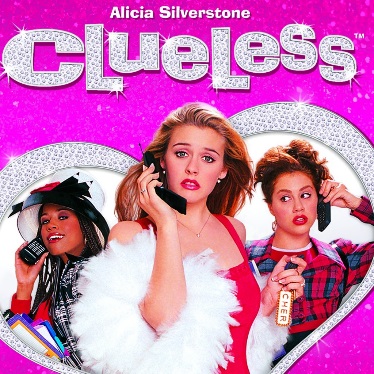 Clueless is a movie known for its slang. Describe what scenes in the movie the following slang phrases are used:“As if!” (an expression of utter disgust)“Audi” (variation of “we’re outta here”)“Betty” (an attractive female) “Baldwin” (a good looking guy)“Barney” (a ordinary, unremarkable guy)“Buggin” (freaking out/overreacting)“Check it!” (means “Listen up!”)“Loadie” (a drug user)“Monet” (someone who is good looking from a distance but a mess up close)“Jeepin” (fooling around in the backseat of a car)“Solid” (having a relationship with no fighting ever)“Tscha!” (“Surely you jest!”“Whatever!” (Universal passive-aggressive response to any question or demand)Provide 2 scenes that showcase 90’s feminism: